Памятка о профилактике цистита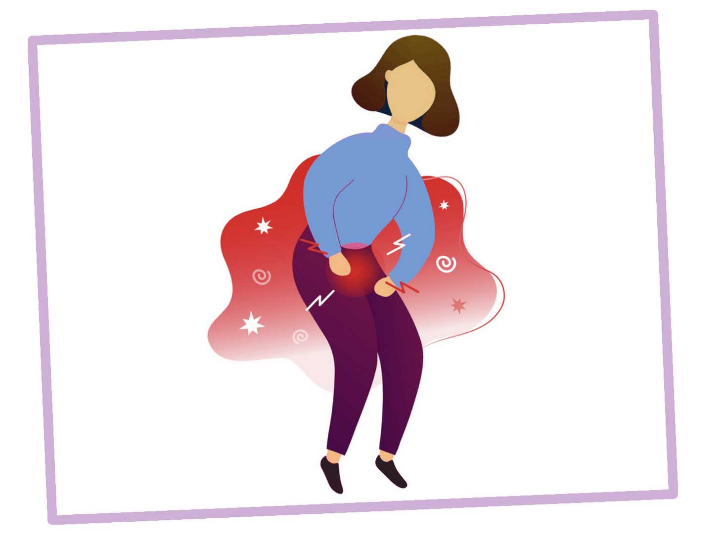 Цистит – это воспаления слизистой оболочки мочевого пузыря. В большинстве случаев причиной воспаления является бактериальная инфекция.Симптомы цистита:• учащенное, болезненное мочеиспускание малыми порциями,• боль и резь в надлобковой области,• жжение в области наружных половых органов,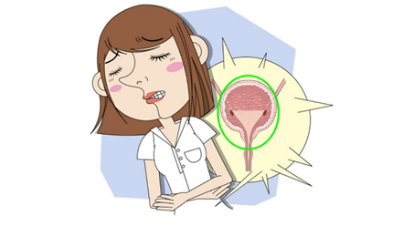 • мутная моча,• ухудшение общего самочувствияФакторы риска развития цистита:•	Женский пол. Женщины более подвержены циститу из-за особенностей строение мочевыделительного тракта.•	Беременность. Гормональные изменения, происходящие во время беременности, повышают риск развития инфекции мочевой системы.•	Снижением иммунного статуса (ВИЧ инфекция, сахарный диабет).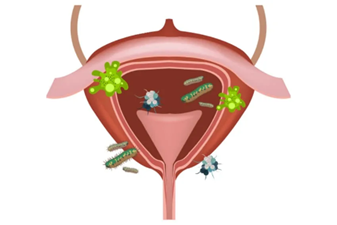 Профилактика цистита:• не переохлаждайтесь• используйте нижнее белье из хлопка• посещайте туалет как только возникает потребность• проводите тщательную гигиену наружных половых органов• опорожняйте мочевой пузырь после полового контактаЛечение цистита – это, зачастую, прохождение курса антибиотиков.Реабилитация после цистита:Лечебная физкультура и гимнастика при циститеФизиотерапевтические процедуры (УВЧ, магнитотерапия)Санаторно-курортное лечение с водо- и грязелечениемСоблюдать диету:Исключить острые, кислые, копченые, консервированные продукты, алкоголь, крепкий чай и кофе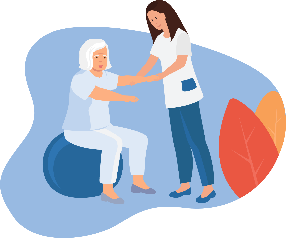 Пить больше жидкости (ягодные морсы)